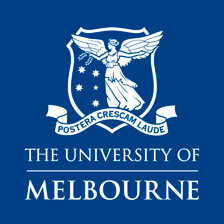 Diploma in ComputingDiploma in ComputingDiploma in ComputingDiploma in ComputingDiploma in ComputingDiploma in ComputingYearStudy PeriodStudy Period1234Semester 1Semester 1BSci: BIOL10004BSci: CHEM10003BSci: SCIE10005 BSci: Breadth (level 1)No overload in first semesterNo overload in first semesterSemester 2Semester 2BSci: BIOL10005BSci: CHEM10004BSci: COMP10001BSci: Breadth (level 1/2)Summer/WinterSummer/WinterSemester 1Semester 1BSci: Elective (level 2)BSci: Elective(level 2)BSci: Breadth (level 1/2)D-INFO: COMP10002Semester 2Semester 2BSci: Elective(level 2)BSci: Elective(level 2)BSci: Breadth (level 2/3)D-INFO: SWEN20003Summer/WinterSummer/WinterSemester 1Semester 1BSci: Elective(level 2)BSci: Elective (level 1/2/3)BSci: Elective(level 2/3)D-INFO: COMP20007Semester 2Semester 2BSci: Elective(level 3)BSci: Elective(level 3)BSci: Elective(level 2/3)D-INFO:  COMP20008Summer/WinterSummer/WinterSemester 1Semester 1BSci: Elective(level 3)BSci: Elective(level 3)D-INFO: COMP30027D-INFO: COMP30023Semester 2Semester 2BSci: Elective(level 3)BSci: Elective(level 3)D-INFO: SWEN30006(Core)D-INFO: COMP30026Summer/WinterSummer/WinterConcurrent diploma consists of 100 credit points and students who commence in their second year will usually require one year of additional full-time study.Concurrent diploma consists of 100 credit points and students who commence in their second year will usually require one year of additional full-time study.Concurrent diploma consists of 100 credit points and students who commence in their second year will usually require one year of additional full-time study.Concurrent diploma consists of 100 credit points and students who commence in their second year will usually require one year of additional full-time study.Concurrent diploma consists of 100 credit points and students who commence in their second year will usually require one year of additional full-time study.Concurrent diploma consists of 100 credit points and students who commence in their second year will usually require one year of additional full-time study.B-SCI subjectsD-INFO subjects Breadth subjects